OREGON STATE ORGANIZATION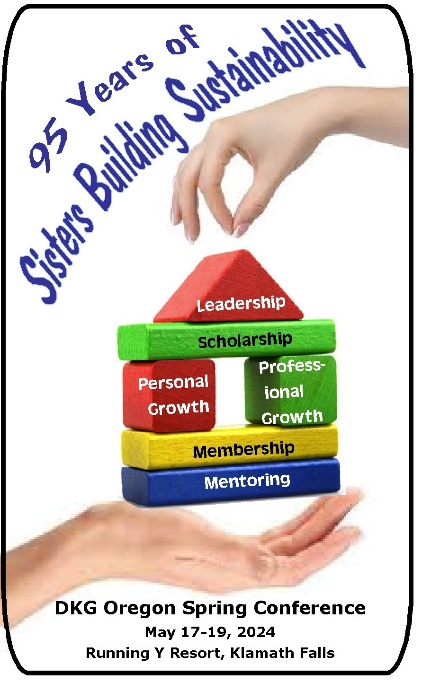 of DKG INTERNATIONAL2024 SPRING CONFERENCEAt the Running Y ResortMay 17-19, 2024 in Klamath Falls, Oregon**************************************MEMBER REGISTRATION FORMCONVENTION WEBSITE: https://dkgoregonconvention.weebly.com/REGISTER: Fill out this form and mail it with your payment to Bonita Fillmore, 1803 Lancaster Ave., Klamath Falls, OR 97601.____________________     ___   ___________________     _______              __________________________________Last Name                                         Dr.        First Name                                    Middle Initial              Name as you want it to appear on your badge.________________________________________________________________	   	      ____________________Street Address                                     		          City                  			State           	        Year of Induction_________________________    	 ____________________________         		  ______________________Chapter                                	 		 Chapter Office, if any (2022-2024)                                               State Office, if any (2021-2023)______________________________________     _________________________	   Email 						   Area Code and Phone Number	    New Address, Email or Phone # since 2023?  Yes ___   No ___	   First Time DKG Conference/Convention Attendee?     Yes___    No___Photo Release:  By your attendance at this event, you are granting your permission to be filmed or photographed and are granting full use of your likeness, name, voice, and words without compensation.Registration Fee 					$50.00		$_______ Late Registration (after May 7, 2024)			$60.00		$_______Friday Morning County & Baldwin Museums Tour	$ 8.00		$_______Friday Morning Trolley Tour add to Museums Tour	$10.00		$_______	Breakfasts are on your own or in the hospitality room.		Friday lunch and evening meal are on your own.		Saturday Birthday Luncheon Buffet			$35.00		$_______Saturday Evening Dinner Buffet				$49.00 	 	$_______        Total Enclosed    $________Dietary requirements:_______________________________________________________________________________Other health concerns: ______________________________________________________________________________Optional Travel Plans: We will pick you up.  Your departure schedule will be arranged at the conference.____ I will be arriving by train on _____________________________ at__________________.____ I will be arriving in Medford by airplane on _______________________ at_____________________________.